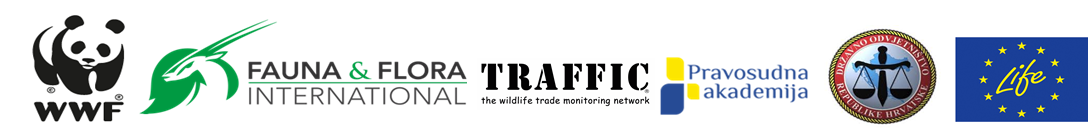 OGŁOSZENIEW ramach projektu LIFE SWiPE LIFE19 GIE/BG/000846 Fundacja WWF poszukuje Eksperta Zewnętrznego, odpowiedzialnego za przygotowanie Analizy w trakcie koordynacji działania B2, tj. „Gromadzenie w trybie partycypacji kluczowych informacji dotyczących m. in. legislacji w zakresie WLC (przestępczości przeciwko dzikiej przyrodzie), źródeł danych oraz stosunku przypadków WLC do rzeczywistej liczby wydanych orzeczeń w 11 krajach, jak również opracowanie wzoru raportów krajowych”.Merytoryczne wsparcie i koordynacja działań obejmować będzie w szczególności:B2.1. Opracowanie metodologii i zbiór danych na temat "Wildlife Crime” – przestępczości przeciwko dzikiej przyrodzie B2.2. Organizacja i prowadzenie krajowej panelowej grupy dyskusyjnej (warsztatów) z udziałem przedstawicieli organów ścigania, prokuratury i wyspecjalizowanych organizacji pozarządowychB2.3. Przygotowanie analizy zebranych danych z 11 krajów europejskich, zaangażowanych w projekt B2.4 Opracowanie końcowego raportu krajowegoWymagania:Wykształcenie wyższe w dziedzinie nauk przyrodniczych.Co najmniej 10 lat doświadczenia zawodowego w temacie uwarunkowań prawnych ochrony zagrożonych gatunków w Polsce i na świecie.Doświadczenie we współpracy z takimi instytucjami jak: policja, prokuratura, Służba Celno-Skarbowa, Ministerstwo Środowiska, Generalna Dyrekcja Ochrony Środowiska, regionalne dyrekcje ochrony środowiska.Udowodniony dorobek publikacyjny w temacie prawnych uwarunkowań ochrony dzikich gatunków zwierząt i roślin (np. w odniesieniu do ustawy o ochronie przyrody, międzynarodowych konwencji w temacie ochrony przyrody oraz odpowiednich aktów prawa Unii Europejskiej).Doświadczenie w koordynacji przyrodniczych działań projektowych, finansowanych ze środków zewnętrznych.Zaawansowana znajomość języka angielskiego w mowie i w piśmie.Znajomość programu Microsoft Office.Czas realizacji działania: 12.01-31.12.2021W przypadku spełniania powyższych kryteriów prosimy o przesłanie Oferty na przygotowanie wyszczególnionych działań zakończonych Analizą w formie elektronicznej na adres e-mail: pchmielewski@wwf.pl do dnia 11 stycznia do godz. 12:00, w temacie wiadomości wpisując: Ekspert ZewnętrznyWszelkich dodatkowych informacji dot. niniejszego Ogłoszenia udziela Pan Piotr Chmielewski, Specjalista ds. Ochrony Przyrody, pod nr tel. +48 608 633 319Zamawiający zastrzega sobie możliwość unieważnienia Ogłoszenia bez podania przyczyny